Know Before You GoArtsFund’s 2021 Celebration of the ArtsThursday, May 6, 12:00-1:30pmPre-show music & art from 11:30-12:00pmPlease email Celebration@artsfund.org or call 206-788-3045 if you have any questions about the event or the information below, or if you need technical support.Jump to a section in this document:Timing & Content DetailsAccessibility FeaturesRegistration & Event AccessEvent Chat & Donation OptionsTechnical Details & TroubleshootingCreating a Captions Overlay with StreamCast (optional)Event SponsorsTiming & Content DetailsThe formal program runs from 12:00-1:30pm PDT on May 6th, 2021.Pre-show music and artwork can be enjoyed from 11:30-12:00pm.View a full program with all speakers and performers on ArtsFund’s website.Content warnings: About 35 minutes into the event, a short animated film contains rapidly shifting visual patterns and depicts the death of a baby bird.Accessibility FeaturesThis event will be interpreted into American Sign Language through a permanent window visible after the event begins at 12:00. The presentation by the Executive Director and Marketing Director of Deaf Spotlight will be interpreted from ASL into spoken English, about 20 minutes into the program.Starting at 12:00, the event will be captioned by a live captioner through the StreamText platform (and NOT through CrowdCast). A live transcript of the event can be viewed on a dedicated StreamText webpage at this link or by clicking the “Live Captioning Transcript” button on the CrowdCast page, located just below the viewing window.If you prefer, you can create a captions overlay for your own screen using the StreamCast app created by StreamText. Detailed instructions on downloading and using the StreamCast app are included at the end of this document. Please note that closed captions are NOT available through the CrowdCast platform.As a way of maximizing accessibility for everyone, we’ve asked all our speakers to provide visual descriptions of themselves and their surroundings. Audio description will also be added to the recording of the event, which will be posted to ArtsFund’s website in the following days.Please email Celebration@artsfund.org or call 206-788-3045 with any questions about the available accessibility features.Registration & Event AccessThe event will be streamed on the CrowdCast platform. If you haven’t already, you must register by completing a brief questionnaire, which can be done in advance or immediately before you join the event. (If you visit the event page and see a countdown clock, then you are fully registered.) You can access the event on the dedicated CrowdCast page. This link will be resent to all registrants 10 minutes before the event begins. A recording of the event will be uploaded to CrowdCast and ArtsFund’s website in the following days. This can be accessed through the same links and methods used to access the live event.Please contact Celebration@artsfund.org if you need assistance accessing the event.Event Chat & Donation OptionsWe encourage participants to share messages with the entire audience through the live chat on the CrowdCast platform. Participants can donate to ArtsFund by clicking the white “Donate” text at the bottom of the CrowdCast window, or by visiting the donation page on ArtsFund’s website.Note: The event chat and donate button may not be visible while your video is in full-screen mode.Technical Details & TroubleshootingCrowdCast works best with the Chrome, Edge, Opera, and Brave browsers. (More information in this article.) If you have technical issues loading the CrowdCast event, please update your browser or try switching to a different computer, tablet, or smartphone. The event can also be viewed live on ArtsFund’s Facebook page. However, the Facebook stream will lack the chat and donation features available through CrowdCast.CrowdCast will never use your camera or microphone during this event.If you have questions or need technical support, contact ArtsFund at Celebration@artsfund.org or call 206-788-3045.Creating a Captions Overlay with StreamCast (optional)These instructions will help you download and use the StreamCast app produced by StreamText. This process is the only way to create a captions overlay on top of your CrowdCast video window.Visit this link to download the StreamCast app. Scroll down to “Installation instructions” and download the version appropriate for your operating system (MacOS or Windows). Both Windows versions are functional; the only difference is how the caption settings are changed.Open the downloaded file and install the program.Once installed, when you open the StreamCast program, it will begin playing captions from their demo. You will need to change the settings so the program pulls captions from our event. Opening the settings panel will be different depending on your version and operating system:If using a MacOS: Press Command-S.If using Windows: Press CTRL-S, or click the gear icon in the top-left corner of the captions overlay.When the settings window is open, under the “Event Name” field, type: ArtsFundCelebration2021  You may not see captions in the overlay until the formal program begins at 12:00.Using these settings you can also change the color, size, and font of the text and background. You can resize the captions overlay by clicking the edges or corners of the overlay, at which time your cursor should change.Depending on the version you downloaded, you can move the captions overlay by clicking and dragging the overlay into position, or by clicking the gear icon then clicking and holding “Move.”To close the program, CTRL-click (MacOS) or right-click (Windows) on the StreamCast icon at the bottom of your screen and select “Quit” or “Close Window”.Special Thanks to our Event Sponsors!The Celebration of the Arts is made possible by the generous support of the following corporate sponsors: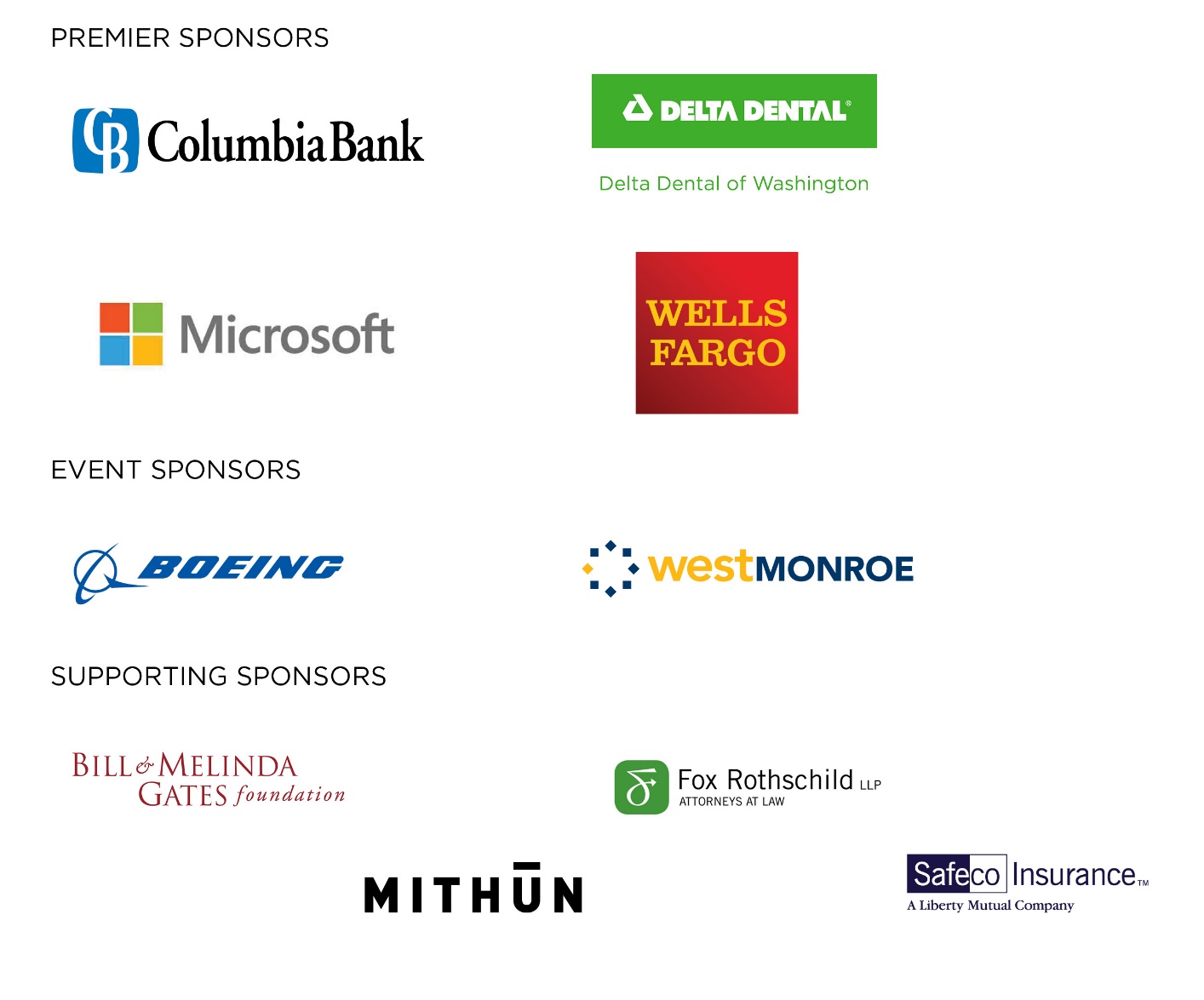 